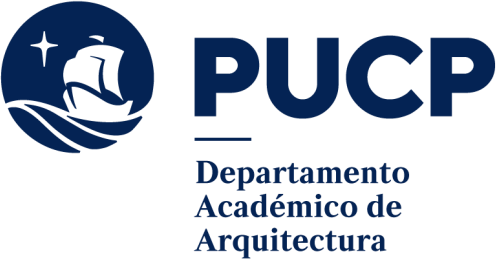 Solicitud apoyo DOCENTEApoyo otorgado (a ser completado por la coordinación del Dpto.): ………………………………………………………………………………………………………*Adjuntar documentos: carta de invitación / confirmación de ponencia aceptadaCódigo del profesor:Apellidos y Nombres:Departamento Académico:ARQUITECTURASecciónARQUITECTURACategoría:Dedicación:Fecha de solicitud: 00/00/2024                                                                                       Fecha de solicitud: 00/00/2024                                                                                       Fecha de solicitud: 00/00/2024                                                                                       Fecha de solicitud: 00/00/2024                                                                                       Justificación del pedido (considerar objetivos y resultados para la unidad)Nombre de la Institución organizadoraNombres: del Evento y  ponenciaFecha (del evento académico)Lugar (País/ ciudad)Firma del ProfesorVºBº Jefe de Departamento